        Tr55555555555   7FREE HOLIDAY MOVIES at the Campus Theatre!Doors open ½ hour before showtime. Please arrive early to make sure you get a seat. Seating is first come, first seated.Larger groups and families please arrive as early as possible for seating together!81 years ago, The Campus Theatre began offering free holiday movies during the holiday season in conjunction with canned food collection to be donated to a local food bank. The Campus Theatre is proud to continue this tradition for the 2022 holiday season. Please join us!Non-perishable food and monetary donations accepted and appreciated for local food banks.Friday, December 2 @ 7:00 pm		NATIONAL LAMPOON’S CHRISTMAS VACATIONSponsored by Brookside HomesDowntown Lewisburg’s Late Shopper’s Night!Saturday, December 3 @ 2:00 pm		THE POLAR EXPRESS • Sponsored by UPMCSunday, December 4 @ 2:00 pm		ELF • Sponsored by Evangelical Community HospitalSaturday, December 10 @ 2:00 pm		HOW THE GRINCH STOLE CHRISTMAS & RUDOLPH THE RED-NOSED REINDEER • Sponsored by Coldwell Banker Penn One RealtySaturday, December 10, 12:00 pm-2:00 pm	SANTA VISITS! • Sponsored by Weis Markets, Lewisburg Downtown Partnership and Purity CandySunday, December 11 @ 2:00 pm		A CHARLIE BROWN CHRISTMAS & EMMET OTTER’S JUG-BAND CHRISTMAS • Sponsored by The Lewisburg Downtown PartnershipWednesday, December 14 @ 6:00 pm	CAMPUS THEATRE MEMBERS HOLIDAY OPEN HOUSEWe love our members! Please join us for our holiday Members Only Open House and a very special screening of the holiday classic A CHRISTMAS CAROL at 7:00 pm!Not a member yet? That’s ok-you can sign up this evening!Saturday, December 17 @ 2:00 pm		ARTHUR CHRISTMAS • KIWANIS BIKE RAFFLESunday, December 18 @ 2:00 pm	CHRISTMAS IN CONNECTICUT • Sponsored by The Campus Theatre Board of DirectorsSYNOPSES OF UPCOMING FILMSA CHARLIE BROWN CHRISTMAS (1965-G) 25 min. Animation/Comedy/Drama “The result is poignant and provides an appealing lesson about the true meaning of Christmas.” Christmastime is here. Happiness and cheer. And for Peanuts fans everywhere, it just wouldn't be Christmas without this classic holiday delight. Christmas lights may be twinkling red and green, but Charlie Brown has the Yuletide blues. To get in the holiday spirit, he takes Lucy's advice and directs the Christmas play. And what's a Christmas play without a Christmas tree? But everyone makes fun of the short, spindly nevergreen Charlie Brown brings back - until the real meaning of Christmas works its magic once againA CHRISTMAS CAROL (1938-NR) 1 hr. 9 min. Drama/Family/Fantasy “The movie is nothing if not sincere, which goes a long way in a sentimental tale like this one.” Crotchety miser Ebenezer Scrooge (Reginald Owen) hates Christmas and mistreats his long-suffering employee, devoted family man Bob Cratchit (Gene Lockhart). But a visit from the ghost of his former business partner Jacob Marley (Leo G. Carroll) and three Christmas spirits (Lionel Braham, Ann Rutherford, D'Arcy Corrigan) might convince him to change his ways and become more kindhearted. This adaptation of the Charles Dickens classic became a holiday staple for decades.A FISH CALLED WANDA  (1988-R) 1 hr. 48 min. Comedy/Crime. “The bright characterizations, vivid performances, and unexpectedly uproarious set-pieces have lost little of their luster over the ensuing decades.” British gangster George Thomason (Tom Georgeson) and his hapless aide, Ken Pile (Michael Palin), draft a pair of arrogant Americans, grifter Wanda Gerschwitz (Jamie Lee Curtis) and weapons expert Otto West (Kevin Kline), for a massive diamond heist. When the job goes badly, Wanda attempts to seduce George's stuffy lawyer, Archie Leach (John Cleese), to find out where George hid the diamonds. Meanwhile, Ken repeatedly attempts to kill an elderly woman (Patricia Hayes) who witnessed the robbery.ARTHUR CHRISTMAS  (2011-PG) 1 hr. 37 min. Animation/Adventure/Comedy. “It's disarming, imaginative and genuinely funny.” Everyone knows that, each Christmas, Santa Claus delivers presents to every last child on Earth. What everyone doesn't know is that Santa accomplishes the feat with a very high-tech operation beneath the North Pole. But when the unthinkable happens, and Santa misses one child out of hundreds of millions, someone has to save the day. It's up to Arthur (James McAvoy), Santa's youngest son, to deliver a present to the forgotten tyke before Christmas morning dawns.CHRISTMAS IN CONNECTICUT (1945) 1 hr. 41 min. Comedy/Romance “Delightfully cheerful screwball comedy that is especially suited for the Christmas holidays.” While recovering in a hospital, war hero Jefferson Jones (Dennis Morgan) grows familiar with the "Diary of a Housewife" column written by Elizabeth Lane (Barbara Stanwyck). Jeff's nurse arranges with Elizabeth's publisher, Alexander Yardley (Sydney Greenstreet), for Jeff to spend the holiday at Elizabeth's bucolic Connecticut farm with her husband and child. But the column is a sham, so Yardley hastens to arrange a publicity ploy by setting up single, nondomestic Elizabeth on a country farm.ELF (2003-PG) 1 hr. 37 min. Adventure/Comedy/Family. “Will Ferrell's over-the-top performance in Elf is one of the reasons why the comedy has managed to stand the test of time.” Buddy (Will Ferrell) was accidentally transported to the North Pole as a toddler and raised to adulthood among Santa's elves. Unable to shake the feeling that he doesn't fit in, the adult Buddy travels to New York, in full elf uniform, in search of his real father. As it happens, this is Walter Hobbs (James Caan), a cynical businessman. After a DNA test proves this, Walter reluctantly attempts to start a relationship with the childlike Buddy with increasingly chaotic results. EMMIT OTTER’S JUG-BAND CHRISTMAS (1977-NR) 48  min. Comedy/Drama/Family “A thing of wonder, one of the all-time great Christmas specials.” Emmet and Ma Otter are very poor, but they are very happy and talented singers. Christmas is around the corner, and they both want to get the other a very special present. The prize in the talent show is $50. Both Emmet and Ma get a song ready for the competition; Emmet forms a jug band, and Ma practices alone, to vie with the Riverbottom Gang.FLASHDANCE (1983-R) 1 hr. 35 min. Drama/Music/Romance “A beautiful piece of retro culture.” Alex Owens (Jennifer Beals) is a beautiful young woman who works a day job in a steel mill and dances in a bar at night. When Alex discovers that her handsome boss, Nick Hurley (Michael Nouri), is both interested in her and supportive of her performing career, she renews her efforts to get accepted into a prestigious dance conservatory. Although Alex is frightened of failure, she is cheered on by Nick, as well as by her mentor, former ballet performer Hanna Long (Lilia Skala).HOW THE GRINCH STOLE CHRISTMAS (1966-NR) 26 min. Animation/Comedy/Family “It's a holiday classic, well narrated, scored and entertaining piece of art. This is something I'll continue watching every year with my family.” This made-for-TV Christmas special is a classic. Based on a Dr. Seuss book, it is about a Christmas-hating Grinch who wants to make everyone as miserable on Christmas as he is. The poor, small-hearted Scrooge learns the true meaning of Christmas through the loving Whos in Whoville.NATIONAL LAMPOON’S CHRISTMAS VACATION (1989-PG-13) 1 hr. 37 min. Comedy. “If it doesn't make you at least giggle, then you clearly don't understand the true meaning of the festive season.”As the holidays approach, Clark Griswold (Chevy Chase) wants to have a perfect family Christmas, so he pesters his wife, Ellen (Beverly D'Angelo), and children, as he tries to make sure everything is in line, including the tree and house decorations. However, things go awry quickly. His hick cousin, Eddie (Randy Quaid), and his family show up unplanned and start living in their camper on the Griswold property. Even worse, Clark's employers renege on the holiday bonus he needs.RUDOLPH THE RED-NOSED REINDEER (1964-G) 47 min. Animation/Adventure/Comedy. “This classic tale is still beloved today, as its feel-good story about the most famous reindeer of all wins every kid (and, fine, adult) over.” Young reindeer Rudolph lives at the North Pole. His father is one of Santa’s reindeer and it is expected that Rudolph will eventually be one too. However, he has a feature which is a setback and causes him to be ostracized: his red nose.TÁR (2022-R) 2 hr. 38 min. Drama/Music “Intelligent, intense and demanding, Tár is a finely crafted piece of work.” From writer-producer-director Todd Field comes TÁR, starring Cate Blanchett as Lydia Tár, the groundbreaking conductor of a major German Orchestra. We meet Tár at the height of her career, as she's preparing both a book launch and much-anticipated live performance of Mahler's Fifth Symphony. Over the ensuing weeks her life begins to unravel in a singularly modern way. The result is a searing examination of power, and its impact and durability in today's society.THE BANSHEES OF INISHERIN (2022-R) 1 hr. 54 min. Comedy/Drama “It's a gut punch of a comic-drama that keeps finding new ways to land hard-hitting body blows, and it's easily one of the year's very best films.” Set on a remote island off the west coast of Ireland, THE BANSHEES OF INISHERIN follows lifelong friends Pádraic and Colm, who find themselves at an impasse when Colm unexpectedly puts an end to their friendship. A stunned Pádraic, aided by his sister Siobhán and troubled young islander Dominic, endeavours to repair the relationship, refusing to take no for an answer. But Pádraic's repeated efforts only strengthen his former friend’s resolve and when Colm delivers a desperate ultimatum, events swiftly escalate, with shocking consequences.THE BLUES BROTHERS (1980-R) 2 hr. 13 min. Action/Adventure/Comedy “The Blues Brothers is unlike anything you've ever seen before, at once touching and far-far out -- and most of all, best of all, it is hugely entertaining.” After his release from prison, Jake (John Belushi) reunites with his brother, Elwood (Dan Aykroyd) -- collectively known as the "Blues Brothers." Jake's first task is to save the orphanage the brothers grew up in from closing, by raising $5,000 to pay back taxes. The two are convinced they can earn the money by getting their old band back together. However, after playing several gigs and making a few enemies, including the police, the brothers face daunting odds to deliver the money on time.THE POLAR EXPRESS (2004-G) 1 hr. 40 min. Animation/Adventure/Comedy “A worthy and entertaining film.” Tom Hanks and director Robert Zemeckis ("Forrest Gump"; "Cast Away") reunite for "Polar Express," an inspiring adventure based on the beloved children's book by Chris Van Allsburg. When a doubting young boy takes an extraordinary train ride to the North Pole, he embarks on a journey of self-discovery that shows him that the wonder of life never fades for those who believe.TICKET TO PARADISE (2022-PG-13) 1 hr. 44 min. Comedy/Romance “George and Julia spark and sparkle, which is what the trailers promise, and it’s what the movie delivers.” Academy Award® winners George Clooney and Julia Roberts reunite on the big screen as exes who find themselves on a shared mission to stop their lovestruck daughter from making the same mistake they once made. From Working Title, Smokehouse Pictures and Red Om Films, Ticket to Paradise is a romantic comedy about the sweet surprise of second chances.WHEN HARRY MET SALLY (1989-R) 1 hr. 35 min. Comedy/Drama/Romance “Without a doubt, one of the best romantic comedies ever. A warm, funny and intelligent exploration regarding friendships between men and women.” In 1977, college graduates Harry Burns (Billy Crystal) and Sally Albright (Meg Ryan) share a contentious car ride from Chicago to New York, during which they argue about whether men and women can ever truly be strictly platonic friends. Ten years later, Harry and Sally meet again at a bookstore, and in the company of their respective best friends, Jess (Bruno Kirby) and Marie (Carrie Fisher), attempt to stay friends without sex becoming an issue between them.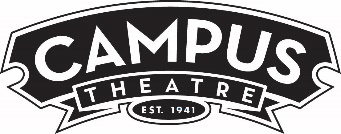 413 Market Street • Lewisburg, PA 17837 • EMAIL: info@campustheatre.org • BOX OFFICE: 570.577.FILMOFFICE PHONE: 570.577.7900 • MEMBERS SEAT RESERVATION HOTLINE: 570.577.7905The Campus Theatre is a 501c3 non-profit historic movie theatre located in Lewisburg, PA. Built in 1941, and one of the few remaining single screen art deco movie houses in the country, the Campus Theatre remains dedicated to the promotion of the art of cinema and historic preservation of this architectural treasure.OPEN Caption movie screenings sponsored by Geisinger  Geisinger Health System is pleased to sponsor OPEN caption movie screenings at the Campus Theatre! Digital Open Caption screenings show the film in its intended cinematic format including the soundtrack, but include readable text on the movie screen with descriptors of dialogue, sound effects and music.  Digital Open Caption does not require the use of any special listening devices or similar technology.  General admission prices apply.  (For all other shows, Listening Devices are available to our Theatre patrons –just ask one of our friendly popcorn crew for a headset when you enter the theatre!) For information about renting the theatre for your next event, please contact Michael at 570-577-7902 or Michael@campustheatre.org 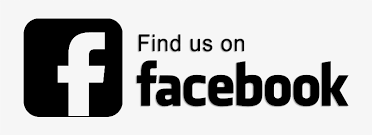 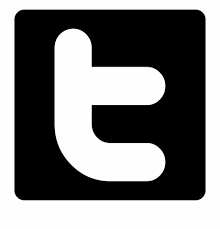      SUNDAY          MONDAY                TUESDAY           WEDNESDAY             THURSDAY                  FRIDAY                  SATURDAY     SUNDAY          MONDAY                TUESDAY           WEDNESDAY             THURSDAY                  FRIDAY                  SATURDAY     SUNDAY          MONDAY                TUESDAY           WEDNESDAY             THURSDAY                  FRIDAY                  SATURDAY     SUNDAY          MONDAY                TUESDAY           WEDNESDAY             THURSDAY                  FRIDAY                  SATURDAY     SUNDAY          MONDAY                TUESDAY           WEDNESDAY             THURSDAY                  FRIDAY                  SATURDAY     SUNDAY          MONDAY                TUESDAY           WEDNESDAY             THURSDAY                  FRIDAY                  SATURDAY     SUNDAY          MONDAY                TUESDAY           WEDNESDAY             THURSDAY                  FRIDAY                  SATURDAY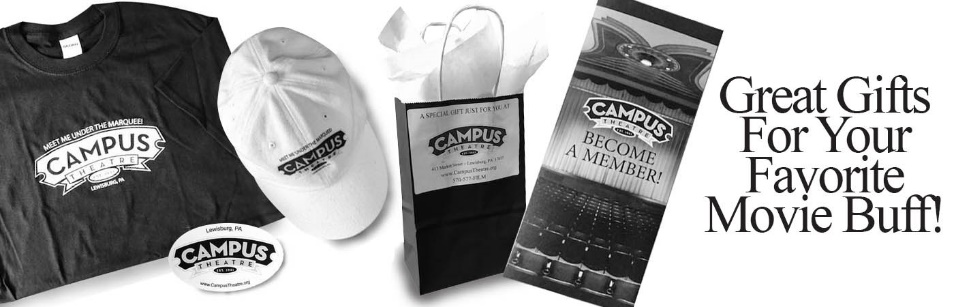 Check out our new Gift Shop at the Theatre!Check out our new Gift Shop at the Theatre!Check out our new Gift Shop at the Theatre!Check out our new Gift Shop at the Theatre!1+1:00 pmFLEEBU Course ScreeningFREE7:00 pmTHE BANSHEES OF INISHERIN(R)2      7:00 pmNATIONAL LAMPOON’S CHRISTMAS VACATIONSponsored byBrookside HomesFREE3       BYOB Night!  2:00 pmTHE POLAR EXPRESS Sponsored by UPMCFREE5:00 pmTHE BANSHEES OF INISHERINOPEN Caption screening sponsored by Geisinger8:00 pmTHE BANSHEES OF INISHERIN4  2:00 pmELFSponsored byEvangelical Community Hospital FREE5:00 pmTHE BANSHEES OF INISHERIN5           +7:00 pmGHOST DOG: THE WAY OF THE SAMURAIBU Course ScreeningFREE6     +7:30 pmSTUDENT SHOWCASEBU Course ScreeningFREE7CLOSED FOR PRIVATE RENTAL8   Final Showing! 7:00 pmTHE BANSHEES OF INISHERIN9   BYOB Night!  8:00 pmTÁR(R)10       12:00-2:00 pmSANTA VISITS2:00 pmHOW THE GRINCH STOLE CHRISTMAS & RUDOLPH, THE RED-NOSED REINDEER-FREESponsored byColdwell Banker/Penn One Realty5:00 pm - TÁROPEN Caption screening sponsored by Geisinger8:00 pm- TÁR11   2:00 pmA CHARLIE BROWN CHRISTMAS & EMMET OTTER’S JUG-BAND CHRISTMASSponsored by LDPFREE5:00 pm-TÁR12     CLOSED FOR PRIVATE EVENT13CLOSED FOR PRIVATE EVENT14   6:00 pmMEMBERS ONLY Holiday Open House and Movie!7:00 pmA CHRISTMAS CAROLNot a member? Sign up at the theatre!15  Final Showing! 7:00 pmTÁR16   BYOB Night!8:00 pmTICKET TO PARADISE(PG-13)17      BYOB Night!   2:00 pmARTHURCHRISTMAS FREE5:00 pmTICKET TO PARADISEOPEN Caption screening sponsored by Geisinger8:00 pmTICKET TO PARADISE18  2:00 pmCHRISTMAS IN CONNECTICUTSponsored by the Campus Theatre Board of Directors5:00 pmTICKET TO PARADISE19CLOSED FOR PRIVATE EVENT20CLOSED FOR PRIVATE EVENT21CLOSED FOR PRIVATE EVENT22  Final Showing!7:00 pmTICKET TO PARADISE 23  CLOSED FOR PRIVATE EVENT24     CLOSED FOR PRIVATE EVENT25CLOSEDHAPPY HOLIDAYS! 267:00 pmWHEN HARRY MET SALLY27CLOSED FOR PRIVATE EVENT287:00 pmA FISH CALLED WANDA297:00 pmTHE BLUES BROTHERS307:00 pmFLASHDANCE31CLOSEDHAPPY NEW YEAR!